Tuch to go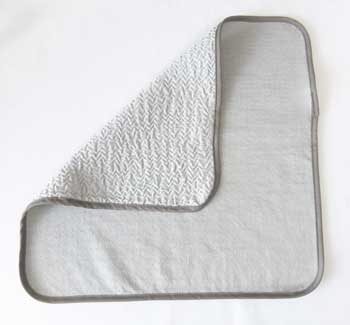 Grenzenloses EinsatzspektrumMega stark, Mega einfach und immer richtigDieses Tuch ist auf allen Flächen zu Hause z.B. auf lackierten Oberflächen, Edelstahl, Glas, Holz, Kunststoff, Spiegeln u.v.m.Spitzen-Ergebnisse bei Trocken-, Nebelfeucht- und NassanwendungVorderseite: Strukturierte Faser für unfassbar gute Gleiteigenschaft und MEGA Reinigungswirkung. Die spezielle Wellenoberfläche nimmt einfach jeden Schmutz mit und bindet ihn gleichzeitigDie Rückseite ist die ideale Fläche zum NachpolierenExtrem hohe FeuchtigkeitsaufnahmeDas zusätzliche Kodierungssystem beugt Keimverschleppungen vor und unterstützt Ihre individuellen HygienepläneWaschmaschinenfest bis 95 GradTrockner geeignetMaterialzusammensetzung82% Polyester / 18% Polyamide 
Gewicht: ca. 560 g/qm 
Größe: ca. 38 x 38 cm